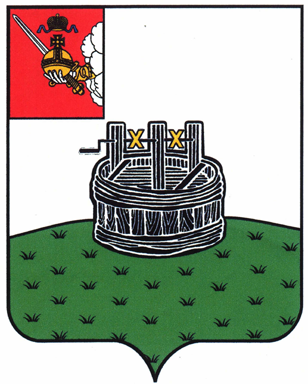 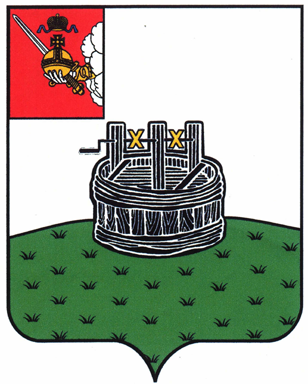 АДМИНИСТРАЦИЯ ГРЯЗОВЕЦКОГО МУНИЦИПАЛЬНОГО ОКРУГАП О С Т А Н О В Л Е Н И Е                                г. Грязовец  О внесении изменений в постановление администрации  Грязовецкого муниципального округа от 8 февраля 2023 г. № 209 «Об утверждении Порядка организации ярмарок на территории Грязовецкого муниципального округа» С целью уточнения ранее принятого постановленияАдминистрация Грязовецкого муниципального округа ПОСТАНОВЛЯЕТ:1. Внести в приложение к постановлению администрации Грязовецкого муниципального округа от 8 февраля 2023 г. № 209 «Об утверждении Порядка организации ярмарок на территории Грязовецкого муниципального округа»  изменения, изложив пункт 2.3. раздела II. «Порядок организации и проведения ярмарок» в следующей редакции:	«2.3. Заявление о проведении ярмарки и схемы ярмарки (далее - заявление)                    по форме согласно приложению к настоящему Порядку направляется организатором ярмарки в администрацию Грязовецого муниципального округа на бумажном носителе и (или) в электронном виде не позднее 5 рабочих дней до планируемого дня начала проведения ярмарки.».2. Настоящее постановление вступает в силу со дня его подписания и подлежит размещению на официальном сайте Грязовецкого муниципального округа.Глава Грязовецкого муниципального округа                                            С.А.Фёкличев10.01.2024№27